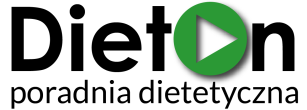 Podstawowe badania laboratoryjne.Trzy pierwsze badania są badaniami podstawowymi, dobrze byłoby mieć je na pierwszą wizytę, jeżeli posiadasz takie, zrobione nie później niż 3 miesiące to zabierz je ze sobą.-morfologia-glukoza-profil lipidowy – cholesterol, trójglicerydy, LDL, HDL Inne badania (podstawowe), o których wykonanie może poprosić cię dietetyk:-insulina na czczo- badania zaburzeń glikemii – test obciążenia glukozą - krzywa cukrowa i insulinowa-profil tarczycowy – TSH, T3, T4, przeciwciała antyTPO i antyTG-profil nerkowy - mocznik, kreatynina, kwas moczowy-profil wątrobowy - bilirubina, ALAT, AspAT, ALP, GGTP- badania w kierunku nietolerancji glutenu/celiakii -badanie genetyczne HLA-DQ2 HLA-DQ8przeciwciała klasa IgA i IgG: EmA, AGA, antyTG- inne testy i badania na nietolerancje pokarmowePamiętaj dietetyk nie daje skierowań na badania laboratoryjne, może jedynie zasugerować pacjentowi wykonanie takich badań, ( jeżeli nie pokoją go objawy wynikające z wywiadu zdrowotnego) w celu lepszej oceny stanu zdrowia pacjenta i dobraniu odpowiedniej diety.